        Gymnasien I und II im Ellental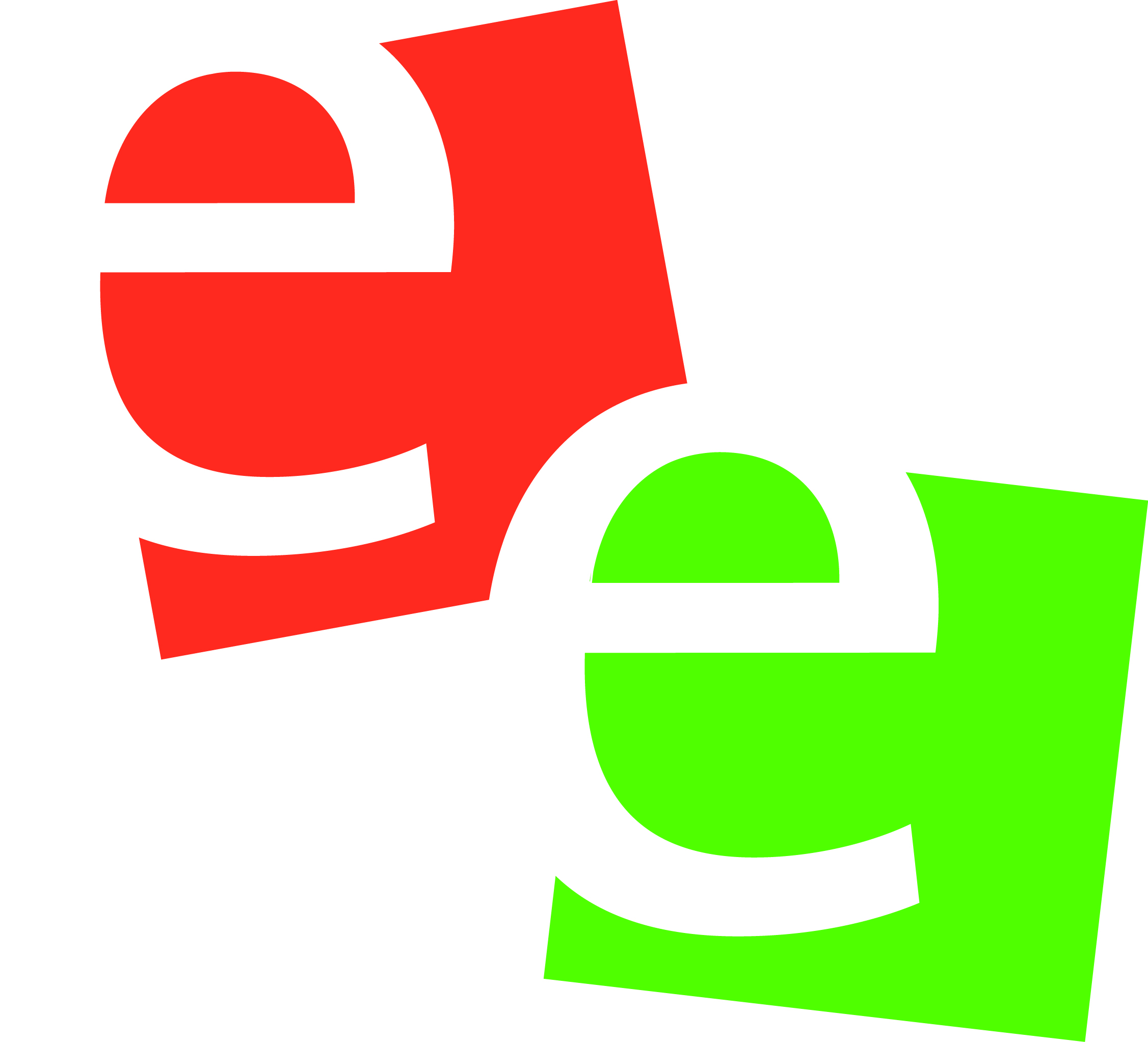 	                 Bietigheim-BissingenAn die Eltern der Schülerinnen und Schüler,die zum Schuljahresende von der Schule abgehen und noch ein Guthaben auf dem Mensa-Treuhandkonto haben:Bitte die Bankverbindung angeben, auf die der Restbetrag zurück überwiesen werden kann.Name der/s Schülerin/s:.....................................................		Klasse.........................Kontoinhaber:		.........................................................Kontonummer:	.........................................................Bankleitzahl:               ........................................................ODER:□	der Restbetrag soll als Spende dem Konto des Fördervereins der Gymnasien gutge-            schrieben werden.Datum:....................................	Unterschrift:.........................................